Foto’s oude schoolplein 2015-2016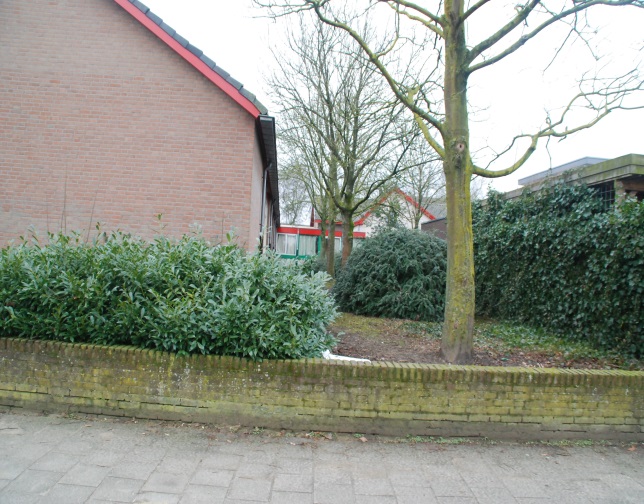 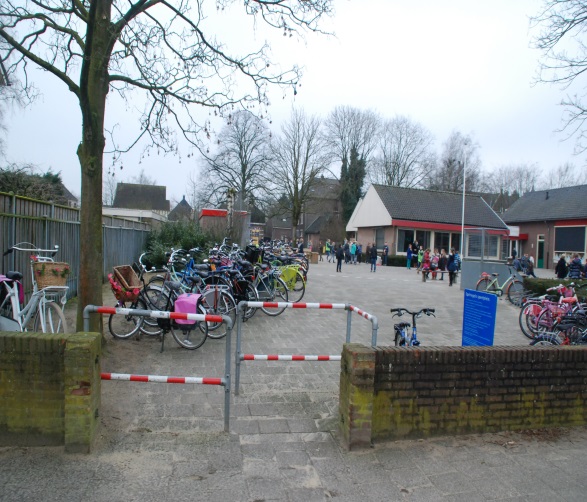 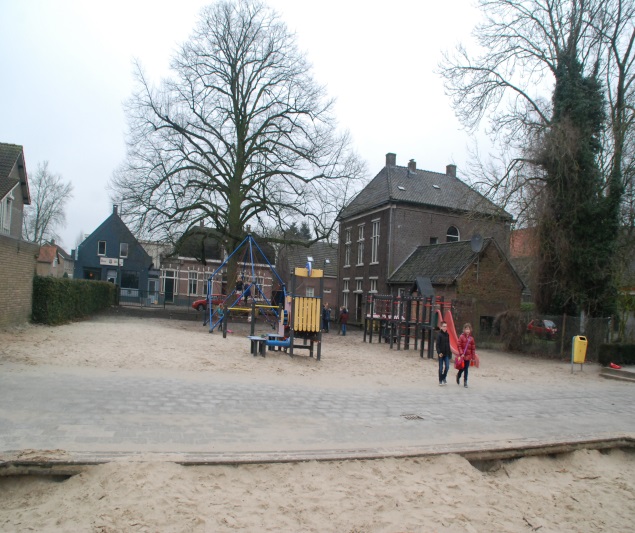 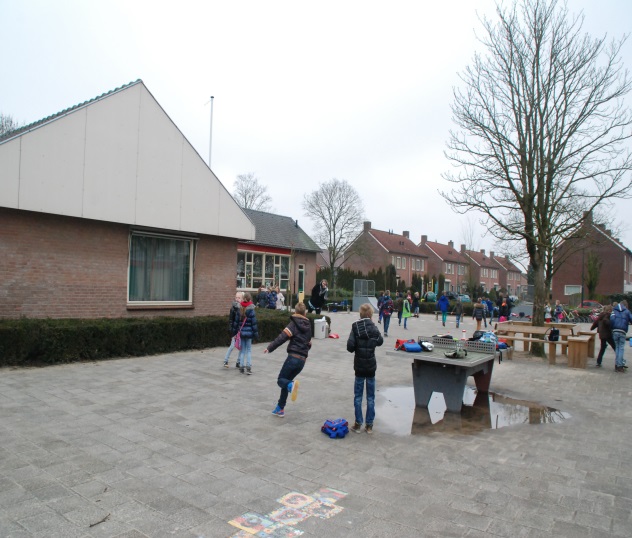 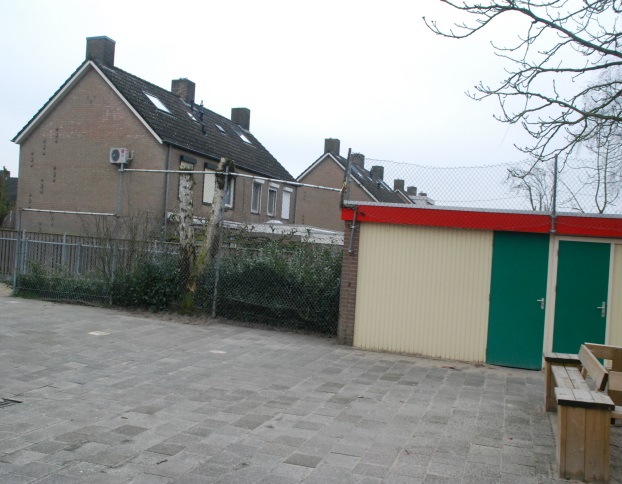 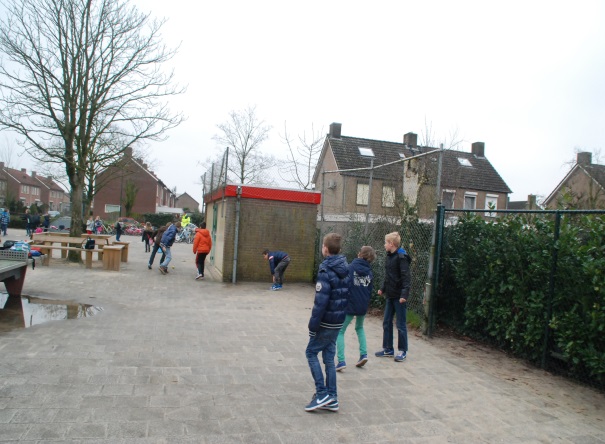 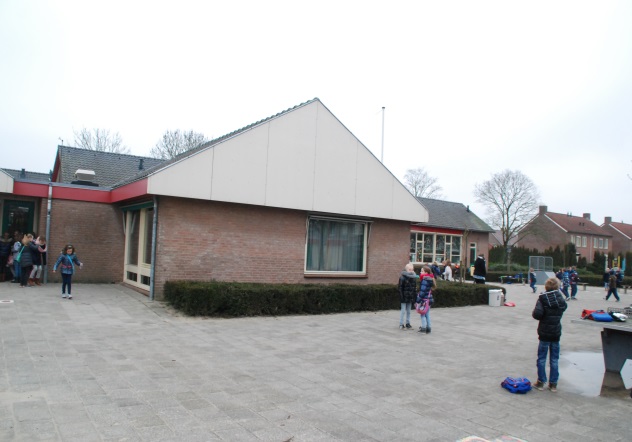 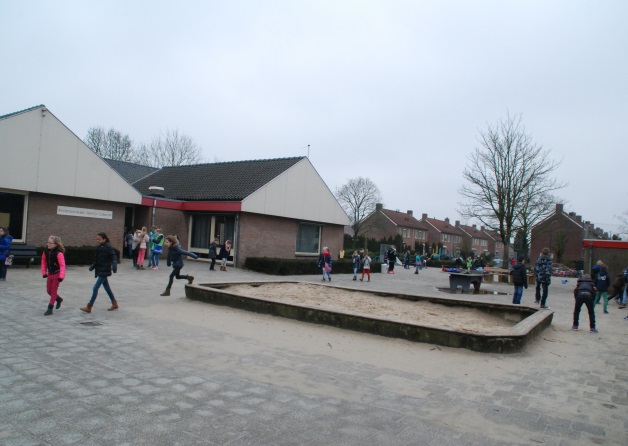 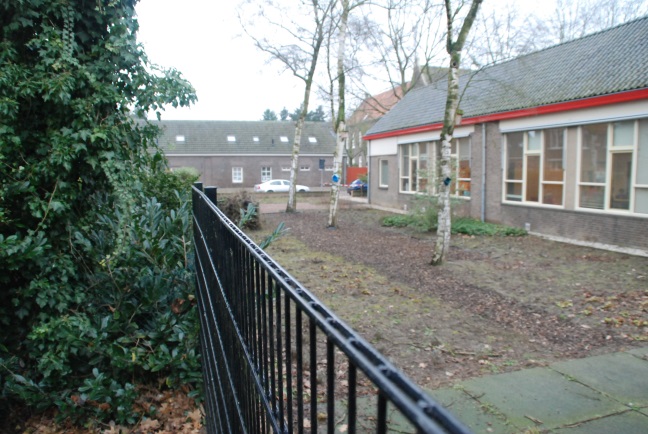 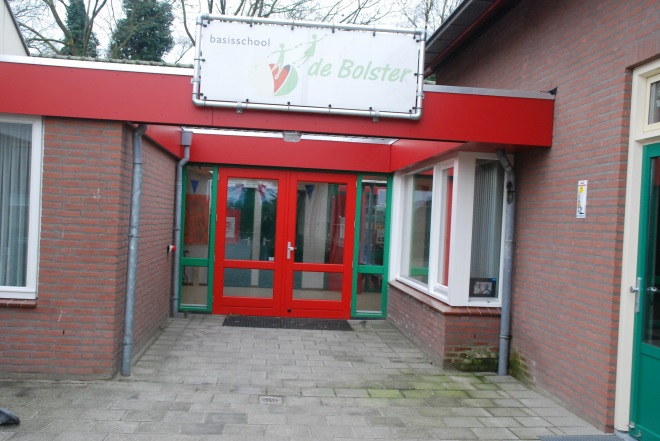 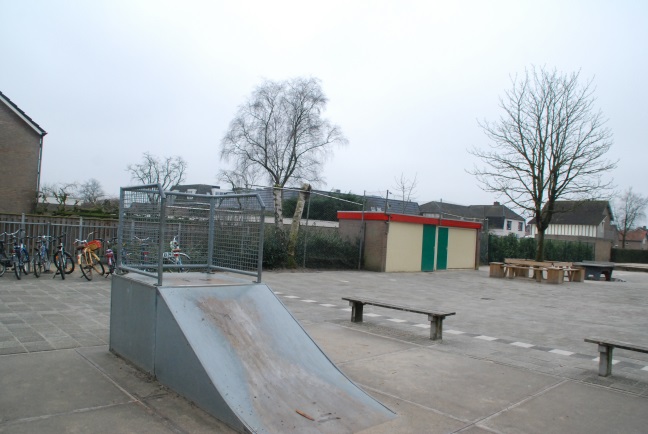 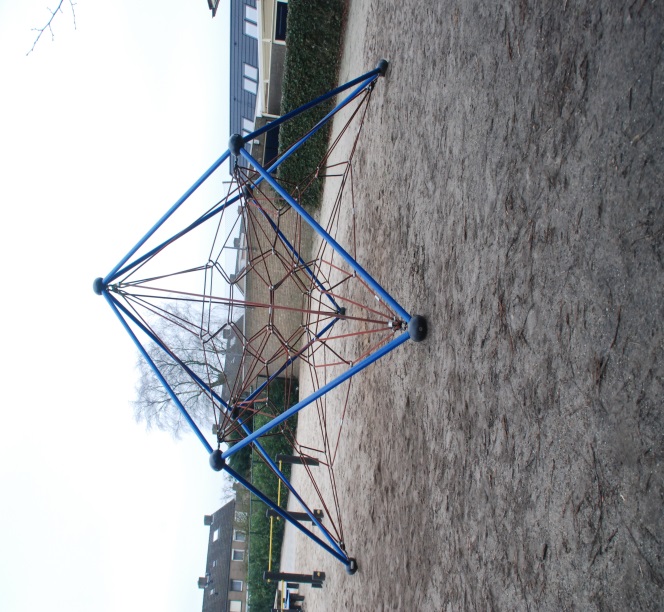 